Plenary of the Intergovernmental Science-PolicyPlatform on Biodiversity and Ecosystem ServicesFifth sessionBonn, Germany, 7–10 March 2017Item 11 of the provisional agenda*Adoption of the decisions and report of the sessionDraft decisions for the fifth session of the Plenary of the Intergovernmental Science-Policy Platform on Biodiversity and Ecosystem Services 		Note by the secretariat		IntroductionThe present note presents draft decisions for consideration by the Plenary of the Intergovernmental Science-Policy Platform on Biodiversity and Ecosystem Services (IPBES) at its fifth session. It was prepared by the Executive Secretary to assist the Plenary in the development of decisions for adoption on the items on the agenda for the session. The draft decisions follow the structure of the decisions adopted by the Plenary at its previous sessions. The note indicates the item of the provisional agenda (IPBES/5/1/Rev.1) under which each draft decision is expected to be considered. 	I.	Draft decision: Implementation of the first work programme of IPBESThe Plenary may wish to consider the following chapeau text for the draft decision on implementation of the first work programme of IPBES under item 5 of the provisional agenda, report of the Executive Secretary on the implementation of the first work programme: The Plenary, Welcoming the report of the Executive Secretary on the implementation of the first work programme of the Intergovernmental Science-Policy Platform on biodiversity and Ecosystem Services, which includes challenges faced and lessons learned during the third year of implementation of the work programme, Acknowledging the outstanding contributions made by all experts to date in the implementation of the work programme and thanking them for their unwavering commitment, Encouraging Governments and organizations to participate actively in the implementation of the work programme, in particular through the nomination of experts and the review of draft deliverables,The Plenary may wish to consider the following section of the draft decision on implementation of the first work programme of IPBES under item 5 of the provisional agenda, report of the Executive Secretary on the implementation of the first work programme: IImplementation of the first work programme of the Platform	1.	Decides to proceed with the implementation of the first work programme of the Platform in accordance with the present decision and the approved budget set out in decision IPBES-5/[   ]. The Plenary may wish to consider the following section of the draft decision on implementation of the first work programme of IPBES under item 6 (a) of the provisional agenda, capacity-building:IICapacity-building	1.	Welcomes the Platform’s capacity-building rolling plan, noting that it is a living document intended to guide Platform work and collaboration among partners aimed at the implementation of deliverables 1 (a) and 1 (b) of the first Platform work programme;	2.	Requests the task force on capacity-building to implement the capacity-building rolling plan and to report on progress to the Plenary at its sixth session;	3.	Encourages Platform member States and observers to take advantage of the regional consultation meetings planned under the capacity-building rolling plan for 2017 to enhance their contributions to the external review of draft assessments;	4.	Welcomes the initial efforts of partner organizations in supporting capacity-building initiatives under the rolling plan and invites other organizations to join those efforts by offering technical and financial contributions that further match identified capacity-building needs; 	5.	Requests the task force on capacity-building to further enhance collaboration with other organizations in the implementation of the rolling plan;	6.	Requests the Bureau, with the support of the task force on capacity-building, to consider the most effective way of leveraging additional support for capacity-building, including by considering the need for a third meeting of the capacity-building forum in 2017.The Plenary may wish to consider the following paragraphs of the draft decision on implementation of the first work programme of IPBES under item 6 (b) of the provisional agenda, indigenous and local knowledge systems:IIIKnowledge foundationsApproves the approach for working with indigenous and local knowledge set out in annex [   ] to the present decision and requests the Multidisciplinary Expert Panel, supported by the task force on indigenous and local knowledge, to implement it;Invites indigenous peoples and local communities and their representatives, as well as experts in indigenous and local knowledge, to engage in the activities described in the approach, in particular through the participatory mechanism;Invites Governments, stakeholders, strategic partners and others to support activities that mobilize indigenous and local knowledge where such knowledge is needed but not available in readily available formats and that increase the capacity of indigenous people and local communities to engage in and benefit from the Platform;Requests the Executive Secretary to make the arrangements necessary to implement the approach, including for the establishment of the participatory mechanism.The Plenary may wish to consider the following paragraphs of the draft decision on implementation of the first work programme of IPBES under item 6 (c) of the provisional agenda, knowledge and dataApproves the work plan for the task force on knowledge and data for 2017 and 2018 set out in annex [   ] to the present decision;Requests the task force on knowledge and data to implement the work plan for 2017 and 2018, taking into account the comments received during the fifth session of the Plenary, and to report on progress to the Plenary at its sixth and seventh sessions.The Plenary may wish to consider the following section of the draft decision on implementation of the first work programme of IPBES under item 5 of the provisional agenda, report of the Executive Secretary on the implementation of the first work programme: IVGlobal, regional and subregional assessments	1.	Welcomes the progress made in the undertaking of the global assessment of biodiversity and ecosystem services and the regional and subregional assessments of biodiversity and ecosystem services.The Plenary may wish to consider the following paragraphs of the draft decision on implementation of the first work programme of IPBES under item 5 of the provisional agenda, report of the Executive Secretary on the implementation of the first work programme: VThematic assessments	1.	Welcomes the activities undertaken to disseminate and communicate the summary for policymakers of the report of the assessment of pollinators, pollination and food production and the individual chapters of the assessment report and their executive summaries; 	2.	Also welcomes the progress made in the undertaking of the assessment of land degradation and restoration. The Plenary may wish to consider the following paragraphs of the draft decision on implementation of the first work programme of IPBES under item 6 (f) of the provisional agenda, thematic assessment on the sustainable use of biodiversity:  	3.	Approves the scoping report for a thematic assessment of sustainable use of wild species set out in annex [   ] to the present decision;	[4.	Also approves the undertaking of a thematic assessment of sustainable use of wild species in accordance with the procedures for the preparation of the Platform’s deliverables and as outlined in the scoping report set out in annex [   ] to the present decision, to begin following the [fifth] [sixth] session of the Plenary, for consideration by the Plenary at its [eighth] [ninth] session.] [4 bis.	Decides to consider the timing of the undertaking of the assessment in the context of the development of the second work programme of the Platform.]The Plenary may wish to consider the following paragraph of the draft decision on implementation of the first work programme of IPBES under item 6 (e) of the provisional agenda, thematic assessment of invasive alien species: 	[5.	Approves the undertaking of a thematic assessment of invasive alien species in accordance with the procedures for the preparation of the Platform’s deliverables and as outlined in the scoping report set out in annex III to decision IPBES-4/1, to commence following the [fifth] [sixth] session of the Plenary, for consideration by the Plenary at its [eighth] [ninth] session.][5 bis.	Decides to consider the timing of the undertaking of the assessment in the context of the development of the second work programme of the Platform.]The Plenary may wish to consider the following paragraphs of the draft decision on implementation of the first work programme of IPBES under item 5 of the provisional agenda, report of the Executive Secretary on the implementation of the first work programme: VIMethodological assessments	1.	Welcomes the activities undertaken to disseminate and communicate the summary for policymakers of the report on the assessment on scenarios and models of biodiversity and ecosystem services and the individual chapters of the assessment report and their executive summaries;2.	Welcomes the progress made and next steps planned in the implementation of the work plan for the second phase of Platform work on scenarios and models;	3.	Requests the expert group on scenarios and models established in accordance with paragraph 2 of section V of decision IPBES-4/1 to continue its work in accordance with the terms of reference set out in annex V to decision IPBES-4/1 and to report on progress at the sixth and seventh sessions of the Plenary.The Plenary may wish to consider the following paragraph of the draft decision on implementation of the first work programme of IPBES under item 6 (d) of the provisional agenda, methodological assessment regarding diverse conceptualization of multiple values of nature and its benefits: 	[4.	Approves the undertaking of a methodological assessment regarding diverse conceptualization of multiple values of nature and its benefits, including biodiversity and ecosystem functions and services, in accordance with the procedures for the preparation of the Platform’s deliverables and as outlined in the scoping report set out in annex III to decision IPBES-4/1, to commence following the [fifth] [sixth] session of the Plenary, for consideration by the Plenary at its [eighth] [ninth] session;] [4 bis.	Decides to consider the timing of the undertaking of the assessment in the context of the development of the second work programme of the Platform;]	5.	Welcomes the progress made and next steps planned in the work of the expert group on values to ensure that values and valuation are incorporated appropriately into all Platform assessments;	6.	Extends the mandate of the expert group on values established in accordance with paragraph 5 of section V of decision IPBES-4/1 until the seventh session of the Plenary and requests the expert group to report on progress at the sixth and seventh sessions of the Plenary.The Plenary may wish to consider the following section of the draft decision on implementation of the first work programme of IPBES under item 6 (g) of the provisional agenda, policy support tools and methodologies: VIICatalogue of policy tools and methodologies	1.	Welcomes the progress made and next steps planned in the work of the expert group on policy support tools and methodologies regarding the development of the online catalogue of policy support tools and methodologies and in providing support for ongoing Platform assessments;2.	Approves the approach to catalogue content development set out in annex [   ] to the present decision and requests the Multidisciplinary Expert Panel, in consultation with the Bureau and supported by the expert group on policy support tools and methodologies and the secretariat: 	(a)	To further develop guidance for the submission, review, including quality control, and management of the content to be included into the online catalogue; 	(b)	To invite the submission of relevant policy support tools and methodologies by experts, Governments and stakeholders for inclusion in the online catalogue and to oversee the development of the catalogue;	(c)	To undertake an evaluation of the use and effectiveness of the online prototype of the catalogue in the context of the review to inform the future development of the Platform (deliverable 4 (e));	3.	Extends the mandate of the expert group on policy support tools and methodologies until the seventh session of the Plenary and requests the expert group to report on progress at the sixth and seventh sessions of the Plenary.The Plenary may wish to consider the following section of the draft decision on implementation of the first work programme of IPBES under item 7 of the provisional agenda, financial and budgetary arrangements for the Platform:VIIITechnical support for the work programme	1.	Welcomes the offers of in-kind contributions to support the implementation of the work programme that had been received as at 9 March 2017, as listed in table [   ] of the annex to decision IPBES-5/[   ], and invites the submission by 30 April 2017 of additional offers of in-kind contributions to support the implementation of the work programme and offers to host the seventh session of the Plenary; 	2.	Requests the secretariat, in consultation with the Bureau and in accordance with the approved budget set out in the annex to decision IPBES-5/[   ], to establish the institutional arrangements necessary to operationalize the technical support required for the work programme. 	II.	Draft decision: Review of IPBES and development of a second work programmeThe Plenary may wish to consider the following section of the draft decision on the review of IPBES and development of a second work programme under item 8 of the provisional agenda, review of the Platform: IReview of the Platform	1.	Approves the terms of reference for the review of the Platform at the end of its first work programme set out in annex [   ] to the present decision, including the questionnaire to be used during the review process set out in the appendix to the terms of reference; 	2.	Requests the review panel, in accordance with the terms of reference, to provide an interim report on progress in the review process and on the interim results of the review to the Plenary at its sixth session and to provide a final report on the review, including recommendations on the implementation of the second work programme of the Platform, to the Plenary at its seventh session;	3.	Requests the internal review team to provide the report called for in paragraph 10 of the terms of reference to the Plenary at its sixth session. The Plenary may wish to consider the following section of the draft decision on the review of IPBES and development of a second work programme under item 9 (b) of the provisional agenda, process for the development of a second work programme for the Platform: IIDevelopment of a second work programme	1.	Requests the Multidisciplinary Expert Panel and the Bureau, with support by the secretariat, to develop, for consideration by the Plenary at its sixth session, initial draft elements for the second work programme, including assumptions, potential structure, guidance on a call for requests and preliminary cost estimates, considering in particular: (a)	The time frame for the second work programme in the context of a 10-year horizon allowing its deliverables to inform the evaluation of the implementation of the Sustainable Development Goals in 2030, as well as the Paris Agreement on Climate Change and any strategic plan for biodiversity to be adopted under the Convention on Biological Diversity;(b)	The timing of a second global assessment on biodiversity and ecosystem services in the light of the Sustainable Development Goals, as well as the Paris Agreement on Climate Change and any strategic plan for biodiversity to be adopted under the Convention on Biological Diversity;(c)	The number and type of other assessments and deliverables, noting that some flexibility may be required to allow for a smooth transition from the first to the second work programme;(d)	That the second work programme should reflect the implementation of the four functions of the Platform based on lessons learned;(e)	The modalities for the implementation of the work programme, building on any early outcomes of the review of Platform (deliverable 4 (e)) with regard to the modalities for the implementation of the first work programme of the Platform, in particular the structure of technical support, task forces and expert groups, the composition of the secretariat, as well as procedures, as necessary. 	III.	Draft decision: Financial and budgetary arrangementsThe Plenary may wish to consider the following section of the draft decision on financial and budgetary arrangements under item 7 of the provisional agenda, financial and budgetary arrangements for the Platform: The Plenary, Welcoming the cash and in-kind contributions received since the fourth session of the Plenary of the Intergovernmental Science-Policy Platform on Biodiversity and Ecosystem Services, Taking note of the status of cash and in-kind contributions received to date,  as listed in tables [   ] and [   ] of the annex to the present decision; Taking note also of the pledges made for the period beyond 2016, Taking note further of the status of expenditures in the biennium 2015–2016,  as listed in tables [   ] and [   ] of the present decision, as well as the level of savings achieved during the biennium, 	1.	Invites pledges and contributions to the trust fund of the Platform, as well as in-kind contributions, from Governments, United Nations bodies, the Global Environment Facility, other intergovernmental organizations, stakeholders and others in a position to make such contributions to support the work of the Platform, including regional economic integration organizations, the private sector and foundations; 	2.	Requests the Executive Secretary, working under the guidance of the Bureau, to report to the Plenary at its sixth session on expenditures for the biennium 2016–2017; 	3.	Adopts the revised budgets for the biennium 2017–2018, amounting to $[   ], set out in table [   ] of the annex to the present decision; 	4.	Takes note of the proposed budget for 2019,  amounting to $[   ], set out in table [   ] of the annex to the present decision, noting that it will require further revision prior to its adoption; 	5.	Requests experts from developed countries nominated as members of Platform expert groups or subsidiary bodies to confirm that they have the financial support necessary for their participation in the work of the Platform; 	6.	Approves the fundraising strategy for the Platform set out in annex [   ] to the present decision and requests the Executive Secretary, in accordance with the financial procedures of the Platform and working under the guidance of the Bureau with the support of member countries, to start implementing the strategy and to report on progress in its implementation to the Plenary. 	IV.	Draft decision: Provisional agenda, date and venue of the sixth session of the Plenary The Plenary may wish to consider the following draft decision under item 9 (a), provisional agenda, organization of work, date and venue of the sixth and seventh sessions of the Plenary: The Plenary, 	1.	Decides that the sixth session of the Plenary will be held from 18 to 24 March 2018 in [   ]. 	2.	Requests the Executive Secretary to organize the sixth session of the Plenary in close collaboration with the host country and to invite the members and observers of the Platform to participate in the session; 	3.	Takes note of the draft preliminary agenda for the sixth session of the Plenary set out in the annex to the present decision and requests the Executive Secretary to finalize the proposed organization of work for the session in line with comments received during the fifth session.UNITED 
NATIONS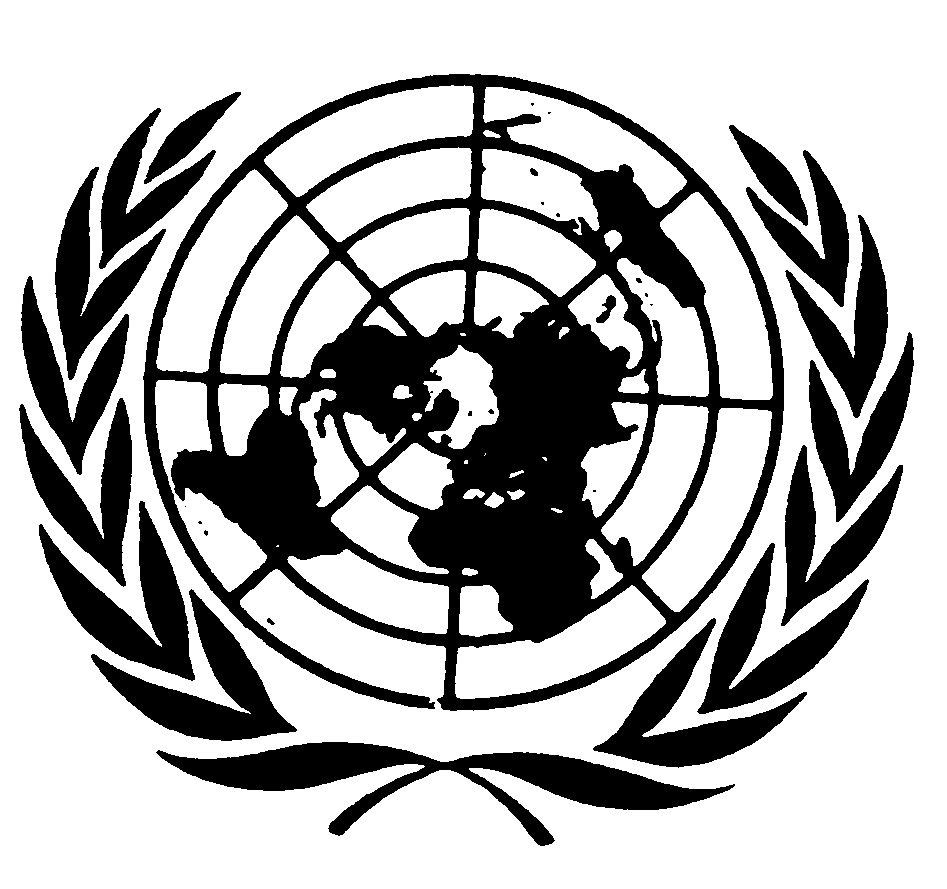 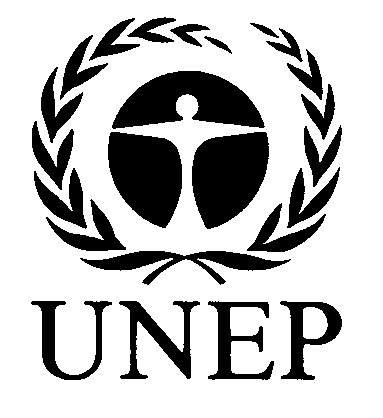 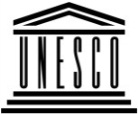 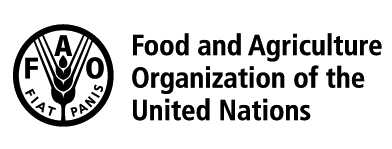 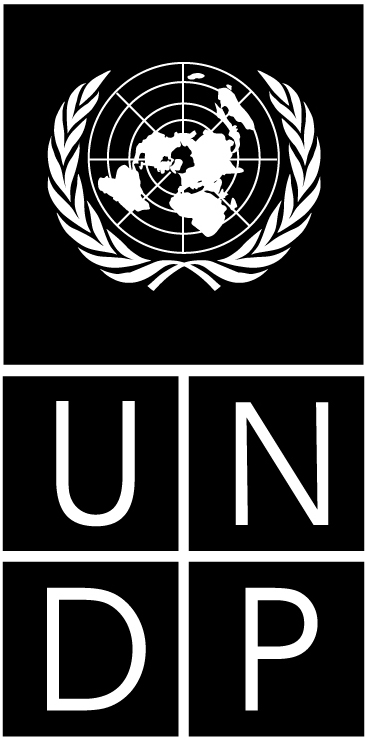 BESIPBES/5/1/Add.2IPBES/5/1/Add.2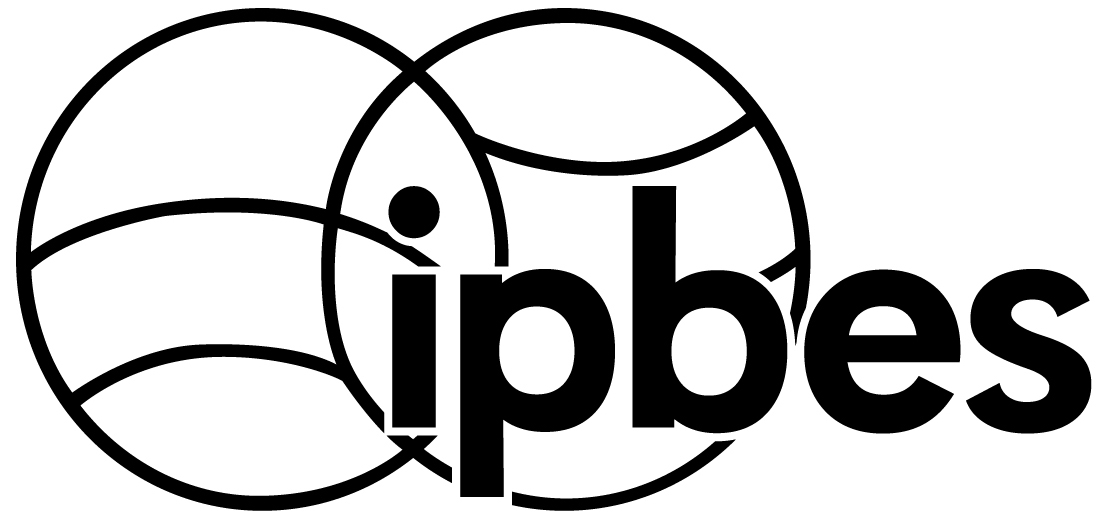 Intergovernmental Science-Policy Platform on Biodiversity and Ecosystem ServicesIntergovernmental Science-Policy Platform on Biodiversity and Ecosystem ServicesIntergovernmental Science-Policy Platform on Biodiversity and Ecosystem ServicesIntergovernmental Science-Policy Platform on Biodiversity and Ecosystem ServicesIntergovernmental Science-Policy Platform on Biodiversity and Ecosystem ServicesDistr.: General
20 December 2016Original: EnglishDistr.: General
20 December 2016Original: English